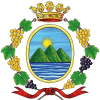 SOCIAL MEDIA POLICY ESTERNAdel Comune di RiomaggioreTermini e condizioni di utilizzo La Social Media Policy del Comune di Riomaggiore, disciplina i criteri di condotta e interazioni tra gli utenti che seguono i canali social del Comune, la gestione e il funzionamento dei medesimi. I profili istituzionali sui social media e i servizi di messaggistica istantanea sono gestiti da personale che fa capo all’amministrazione comunale.DefinizioniSocial Media Policy: codice di condotta che regola la relazione su internet, e in particolare sui social media, tra l’Ente e i suoi dipendenti (social media policy interna) e tra l’Ente e gli utenti (social media policy esterna).Policy: Regolamento che disciplina il comportamento dei collaboratori e dipendenti con relativo impianto sanzionatorio. Netiquette: regole di comportamento impostate come disclaimer sulle pagine/gruppi social ufficiali. Serve a comunicare agli utenti i criteri di moderazione, pubblicazione e modalità di comunicazione ammesse dall’Ente. FinalitàI canali del Comune vengono utilizzati per informare i cittadini circa le attività dell’amministrazione comunale e fornire comunicazioni di interesse pubblico. Di seguito sono indicati i profili istituzionali ufficiali del Comune di Riomaggiore su social media e servizi di messaggistica istantanea:Facebook: https://www.facebook.com/comune.riomaggiore/Instagram: https://www.instagram.com/comune_riomaggiore/?igshid=YmMyMTA2M2Y%3DYouTube: https://www.youtube.com/channel/UCT5ry2Y0R8WoTib9DLN6YTg Telegram: https://t.me/InfoComuneRiomaggiore Tik Tok: tiktok @comune_riomaggiore Eventuali altri profili social e di messaggistica che si presentano come riferiti al Comune di Riomaggiore non sono gestiti dal Comune di Riomaggiore o ad esso riconducibili. 
Commenti e post degli utenti, che dovrebbero sempre presentarsi con nome e cognome, rappresentano l’opinione dei singoli e non quella dell’amministrazione comunale, che non può essere ritenuta responsabile della veridicità o meno di ciò che viene postato sui canali da terzi.Il Comune, inoltre, non è in alcun modo responsabile della mancata fruizione delle piattaforme on line o dei relativi collegamenti alle stesse.Si segnala che i commenti, le fotografie, i materiali pubblicati sulle bacheche virtuali dei social network sono indicizzabili dai motori di ricerca e potranno essere consultati da chiunque senza limite di tempo o di servizio e che gli stessi contenuti potranno essere pubblicati anche da parte di altri social network (vedi: Garante per la Protezione dei Dati Personali - brochure “Social privacy. Come tutelarsi nell'era dei social network” e video tutorial “Connetti la testa”).Riscontro a richieste I canali social del Comune non possono essere utilizzati per richiedere (tramite messaggi diretti, commenti, menzioni, ecc.) informazioni personali o assistenza diretta (es. segnalazioni). Per tali necessità si deve sempre far riferimento esclusivamente ai canali di contatto ufficiali presenti sul sito internet istituzionale: https://www.comune.riomaggiore.sp.it/In generale, non è garantita la risposta diretta alle menzioni, ai messaggi o ai commenti e si precisa che non esistono tempi minimi e massimi di risposta. L’amministrazione si riserva di indirizzare eventuali quesiti verso gli uffici competenti o rispondere a commenti e messaggi o interventi in discussioni solo quando ne ravvisa l’effettiva utilità anche in termini di corretta informazione al pubblico e valutata la correttezza e adeguatezza dello stile comunicativo adottato dall’utente.ModerazioneTutti hanno il diritto di intervenire ed esprimere la propria libera opinione. Nei canali social del Comune di Riomaggiore non è prevista alcuna censura preventiva. Tuttavia saranno rimossi commenti e post che violino le condizioni esposte in questa Policy. Infatti, l’Amministrazione effettua un controllo e una verifica sui contenuti dei commenti o dei messaggi postati dagli utenti ed il controllo potrà essere istantaneo o eseguito in tempi successivi.Regole di conversazione per gli utenti: NetiquetteI canali social del Comune trattano temi d’interesse pubblico, per questo motivo:non possono essere dibattute questioni concernenti la vita privata degli utenti;ogni discussione è legata a un tema specifico e tutti i partecipanti hanno l’obbligo di rispettarlo, evitando di estendere il confronto a questioni non attinenti il tema;le critiche espresse dagli utenti saranno accettate solo se propositive, rispettose delle altrui opinioni e purché non sfocino nell’insulto e nella polemica;tutti gli utenti hanno il diritto di partecipare alle discussioni, commentare, inviare messaggi e foto (se queste ritraggono altre persone l’utente deve aver acquisito il relativo consenso connesso alla riproduzione e pubblicazione online dell’immagine);i pareri dovranno essere espressi nel rispetto delle regole della correttezza, pertinenza, libertà di espressione e dell’altrui opinione;il Comune invita gli utenti a intraprendere conversazioni ispirate ai principi della buona educazione, moderazione e veridicità;Pertanto, i canali social del Comune non possono essere usati per pubblicare post e commenti che siano discriminatori od offensivi nei confronti di altri utenti, presenti o meno alla discussione, di enti, associazioni, aziende o di chi gestisce e modera i canali social, per nessuna ragione.Non saranno tollerati insulti, turpiloquio, minacce, commenti o immagini implicanti discriminazioni di sesso, orientamento sessuale, razza, religione, nazionalità, disabilità, lingua, cultura e condizione sociale, o atteggiamenti che ledano la dignità personale, i diritti delle minoranze, dei minori e dei disabili, i principi di libertà e uguaglianza e in generale, non saranno accettati atteggiamenti e comportamenti violenti o diffamatori. Resta inteso che ognuno è responsabile, anche legalmente, dei contenuti che pubblica e delle opinioni che esprime e non potranno essere in nessun caso attribuite al Comune di Riomaggiore.Verranno inoltre moderati (e ove possibile rimossi, senza alcun preavviso): i commenti che risultano fuori argomento rispetto alla discussione di un determinato post (off topic); i commenti o i post che presentano dati sensibili o che fanno riferimento a fatti o a dettagli privi di rilevanza pubblica e che ledano la sfera personale di terzi; gli interventi inseriti reiteratamente; i commenti e i post scritti per disturbare la discussione o offendere chi gestisce e modera i canali social; lo spam commerciale; contenuti che violano il diritto d’autore o che utilizzano, senza autorizzazione, marchi registrati.Nel corso della campagna elettorale, chiediamo a tutti di rispettare questa votazione (anche nel rispetto della legge 28/2000), evitando di utilizzare lo spazio della Bacheca e dei commenti a scopi di propaganda politica. Sarà sempre tutelata la libertà di esprimere la propria opinione, ma saranno rimossi i post e i commenti che mirano a offendere e/o screditare qualunque candidato alla carica di Sindaco, al Consiglio Comunale o ai Consigli municipali.  Per chi dovesse violare ripetutamente queste condizioni o quelle contenute nelle policy degli strumenti adottati, ci riserviamo il diritto di usare il ban o il blocco per impedire ulteriori interventi e, nei casi più gravi, di segnalare l’utente ai responsabili della piattaforma ed eventualmente alle forze dell’ordine preposte.Inoltre, segnaliamo che la creazione di profili falsi e, in particolare, la sostituzione di persona sono vietati e perseguibili nei termini di legge.Protezione dei dati personaliIl trattamento dei dati personali degli utenti risponde alle policy in uso sulle piattaforme utilizzate: Facebook; Instagram; YouTube; Telegram; TikTok.
I dati sensibili postati in commenti o post pubblici all’interno dei canali sui social media del Comune di Riomaggiore verranno rimossi. I dati condivisi dagli utenti attraverso messaggi privati spediti direttamente ai gestori dei canali saranno trattati nel rispetto delle norme sulla protezione dei dati personali e delle informazioni sul trattamento dei dati presente nella Privacy Policy del sito internet istituzionale del Comune o nelle altre Informative Privacy specifiche per i diversi servizi reperibili sempre sul sito internet istituzionale. Contatti e aggiornamentiLa social media policy potrà, nell'ottica di miglioramento continuo, essere aggiornata.Gli utenti possono rivolgere le loro segnalazioni (ad esempio abusi o violazioni del copyright) o contattare l'indirizzo:PEC: segreteria@pec-comunediriomaggiore.itEMAIL: urp@comune.riomaggiore.sp.it